UNDER 15RECUPEROGIRONE UNICO –  4 Giornata	GIRONE UNICO – 11 Giornata	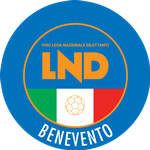 Federazione Italiana Giuoco CalcioLega Nazionale DilettantiDELEGAZIONE PROVINCIALE DI BENEVENTOvia Santa Colomba, 133 - Palazzo Coni82100 BENEVENTOTel. 082462043 – Fax 0824364875Sito: campania.lnd.itE-mail: del.benevento@lnd.it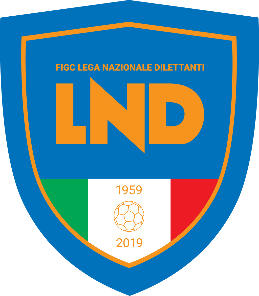 Squadra 1Squadra 2A/RGiornoOraImpiantoLocalità impiantoSPORTING SAN GIOVANNIVALFORTOREALunedi23.05.202218.00ComunaleSan Giorgio Del SannioSquadra 1Squadra 2A/RGiornoOraImpiantoLocalità impiantoValfortorePol.Francesco MainolfiA        Giovedi26.05.202217.30ComunaleSan Marco Dei Cavoti